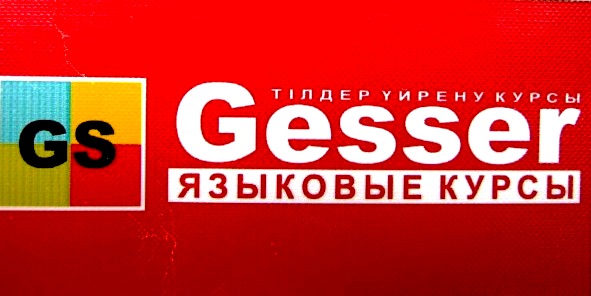 Стоимость занятий по английскому языку для начинающих.Предложение Light.Предложение Normal.Стоимость занятий по английскому языку для продолжающих.		Количество слушателей в группе от 4 до 6 		По прохождению курса, Вы проходите тестовый экзамен и получаете сертификат о владении языком на определенном уровне.             СКИДКИ НА ОБУЧЕНИЕ:                    5% - 2 и более из одной семьи.                                  5% -	при предоплате за обучение за 3 месяца.					10% - при предоплате за 6 месяцев.																								За дополнительной информацией обращаться:Тел.: +7 (7172)20 41 63	Моб.	: +7 (777)	98 76 125 Цена за курсЦена за 1 занятиеВремяЗанятий в неделюЗанятий в месяцИндивидуально1200015006028Пара1040013006028Группа70008756028Цена за курсЦена за 1 занятиеВремяЗанятий в неделюЗанятий в месяцИндивидуально18000150060312Пара15600130060312Группа1050087560312В ГРУППАХ:цена в месяцзанятий в неделюв мин.часов в месяцLIGHT80002608NORMAL1080036012IELTS18000212016SUPER START8000218012ИНДИВИДУАЛЬНО:цена в месяцзанятий в неделюв мин.часов в месяц       LIGHT160002608       NORMAL2400029012IELTS36000212016         В ПАРЕ:цена в месяцзанятий в неделюв мин.часов в месяц       LIGHT120002608       NORMAL1800029012IELTS2500029012